OPAKOWANIE HISTORII: NARZĘDZIA ONLINE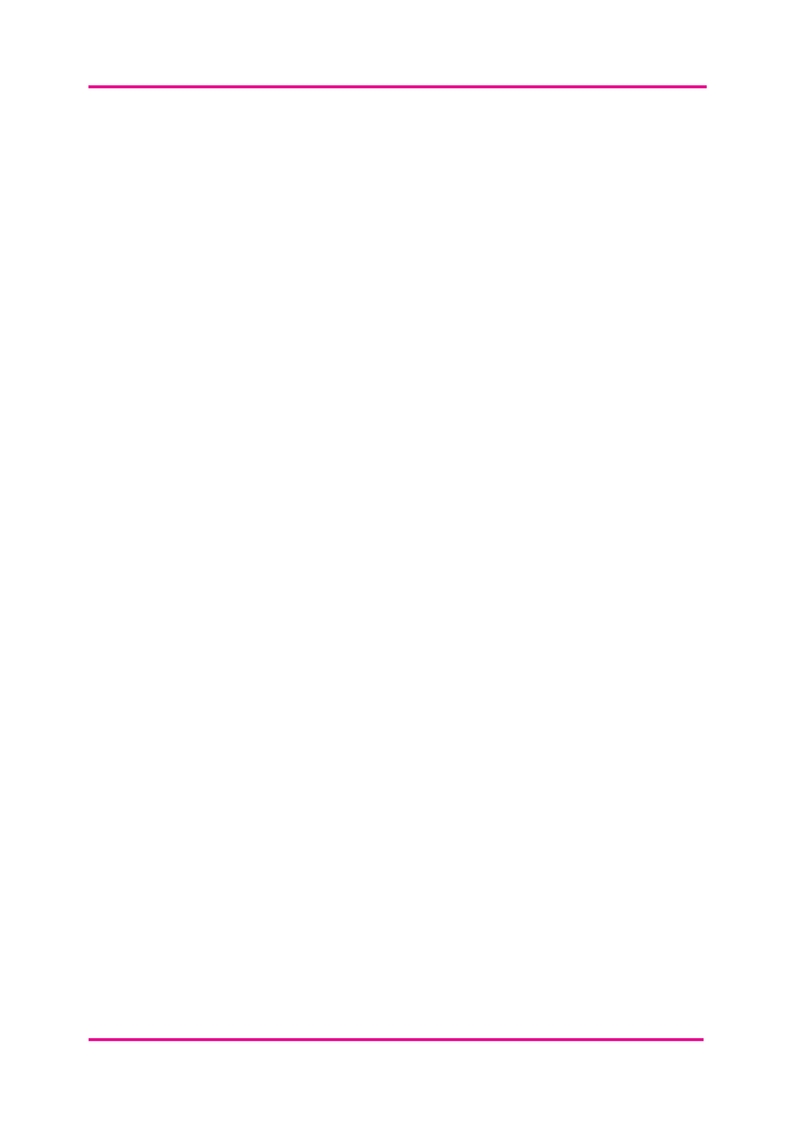 Platformy online udostępniają szereg sposobów, dzięki którym możemy prezentować informacje w sposób angażujący i/lub interaktywny. Mogą one obejmować tworzenie chmur słów i tworzenie geo-mapTWORZENIE CHMURY SŁÓWZadanie: Używanie słów kluczowych i ich częstotliwości w swoich historiach do tworzenia chmury słów, która wizualnie reprezentuje dyskurs w nich.Co musisz zrobić:Spójrz na kluczowe słowa z historii i zapisz je na poszczególnych karteczkach samoprzylepnych.Grupuj podobne słowa razem (tj. młodzież, młody, nastolatek, dorastający).Wskaż słowo "wzorcowe" dla każdego grupowania słów.Wprowadź słowa "wzorcowe" i skumulowaną częstotliwość, jaką pojawiają się w generatorze chmury słów, takim jak Wordle. (np. jeśli słowa ujęte w kategorii "młodzież" pojawiają się 15 razy w historiach, wpisz słowo "młodzież" 15 razy w edytorze chmur słów).Korzystaj z funkcji generatora chmurek słów do tworzenia układu i zaprezentuj chmurę słów w odpowiedni sposób (tj. kolor tekstu, czcionka, układ itd.)Zastanów się, w jakim kontekście/sytuacjach/platformach możesz użyć tej chmury słów.. TWORZENIE GEO-MAPZadanie: Korzystając z lokalizacji historii i Map Google, wygeneruj ich geo-mapę i użyj kodowania kolorami, aby podzielić je na kategorie według tematu i/lub motywu.Co musisz zrobić:Zaloguj się lub utwórz konto Google.Przejdź do Google My Maps - https://www.google.com/mymapsUżyj funkcji, aby utworzyć własną mapę.Dodaj każdą swoją historię jako znaczniki.Dla każdego markera powinieneś:podać tytuł i opis,nadać mu obrazupewnić się, że łączy się z nieobrobioną historiąKodować kolorystyczne kreatora według tematu lub motywu i odpowiednio znaczniki grup.ĆWICZENIA I WSPARCIE ONLINESamouczek dotyczący korzystania z programu Wordle: http://goo.gl/5bLj1u Wordle: http://www.wordle.net Samouczek Google My Maps: http://goo.gl/WYZgPX Przegląd Google Maps: http://goo.gl/JsNohr Przykład historii z geo-map: http://goo.gl/PK1Lmo 